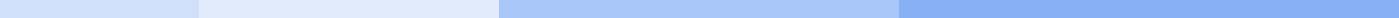 Project Handover ChecklistProject InformationProject Name: GreenTech Solutions ImplementationProject Manager: Jane DoeStart Date: January 5, 2024End Date: June 30, 2024Handover Date: July 1, 2024Key Deliverables Finalized project report User manuals and training materials Access to project management software Completed software code and documentation Warranty and support agreementsFinancials Final budget report Invoices and receipts Audit trail of project expenses Outstanding payments listLegal and Compliance Contracts and agreements Intellectual property rights documentation Compliance audit reports Licenses and permitsAssets and Inventory List of purchased hardware and software Asset registration and tagging records Inventory of leftover materials Equipment warranties and service agreementsStakeholder Information List of project team members Contact information for key stakeholders Roles and responsibilities document Client and vendor contact listTraining and Support Training session records Support team contact information Feedback and evaluation summaries Transition plan for ongoing supportDocumentation and Records Project plan and schedule Meeting minutes and decision log Change management documentation Test plans and resultsClosing Actions Project closure report Lessons learned and recommendations Client sign-off on deliverables Team recognition and rewards